Številka: 032-03/2018-72Datum:   12.4.2019OBČINSKI SVETOBČINE CERKLJE NA GORENJSKEM OBRAZLOŽITEVPravna podlaga, ki določa sestavo in imenovanje ter pristojnosti Sveta zavoda je Odlok o ustanovitvi javnega zavoda Zavod za turizem Cerklje (Uradni vestnik Občine Cerklje na Gorenjskem, št. 4/12, 1/14 in 4/16 – v nadaljevanju: Odlok), ki sestavo tega organa določa v 8. členu: Svet zavoda sestavlja pet članov, in sicer:trije predstavniki ustanovitelja,en predstavnik delavcev zavoda,en predstavnik zainteresirane javnosti.V 9. členu Odloka je navedeno, da se v primeru predčasne razrešitve člana za čas do izteka mandata imenuje oziroma izvoli nov član po istem postopku, kot je bil imenovan oziroma izvoljen razrešeni član. Predstavnike ustanovitelja imenuje Občinski svet Občine Cerklje na Gorenjskem na predlog Komisije za mandatna vprašanja, volitve in imenovanja.Komisija za mandatna vprašanja, volitve in imenovanja se je na 4. redni seji, ki je potekala dne 11.4.2019, odločila, da Občinskemu svetu skupaj s predlogom za odpoklic dosedanjih članov Sveta zavoda:-	Anton Kopitar, -	Marko Bolka, -	Luka Štumberger,predlaga tudi imenovanje nadomestnih članov tega organa. Obravnavala je prejeta predloga:Koalicija za razvoj Občine Cerklje (Lista Franca Čebulja – za razvoj vasi pod Krvavcem, NSi - Nova Slovenija – Krščanski demokrati, SDS in SLS – koalicija ter Lista ZA MLADE Občine Cerklje) v primeru, da se Komisija mandatna vprašanja, volitve in imenovanja odloči predlagati Občinskemu svetu odpoklic enega ali več članov Sveta zavoda – Zavod za turizem Cerklje, predlaga naslednja kandidata:Stanislava Rozman - kandidatka ima visokošolsko strokovno izobrazbo ekonomske smeri. Na svoji dolgoletni poklicni poti je spoznala delovanje različnih področij, tako gospodarstva kot turizma. Kot vodja kadrovske službe v enem večjih slovenskih podjetij zelo dobro pozna delovno – pravno zakonodajno področje.   Jure Narobe - kandidat ima univerzitetno izobrazbo ekonomske smeri. Po zaključenem študiju na Ekonomski fakulteti je deloval na različnih področjih bančno – finančnega poslovanja, kjer je spoznal delovanje tako gospodarskih subjektov, kot zavodov in drugih pravnih oseb. SDS in SLS - koalicija za razvoj občine Cerklje je posredovala predlog za kandidataMiha Zevnik – kandidat ima dolgoletne delovne izkušnje na vodilnih delovnih mestih v gospodarstvu, v delovanje lokalne skupnosti pa se aktivno vključuje že vse od njene ustanovitve dalje. Ima dolgoletne izkušnje pri delovanju javnih zavodov v Občini Cerklje na Gorenjskem, je tudi član Sveta zavoda Osnovne šole Davorina Jenka.Komisija za mandatna vprašanja, volitve in imenovanja predlaga Občinskemu svetu Občine Cerklje na Gorenjskem, da se za nadomestne člane Sveta zavoda – Zavod za turizem Cerklje kot predstavnike ustanovitelja, imenuje navedene kandidate. Komisija za mandatna vprašanja, volitve in imenovanja Občinskemu svetu Občine Cerklje na Gorenjskem predlaga, da sprejme naslednji sklep:SKLEP:Zaradi odpoklica treh članov sveta zavoda, ki so bili v ta organ imenovani kot predstavniki ustanovitelja, se za nadomestne člane Sveta zavoda – Zavod za turizem Cerklje, kot predstavniki ustanovitelja, imenujejo naslednji člani:Stanislava Rozman,Jure Narobe,Miha Zevnik.Predsednik Komisije za mandatna vprašanja,             volitve in imenovanja                   Janez Korbar, l. r.Priloga:Zapisnik 4. seje Komisije za mandatna vprašanja, volitve in imenovanja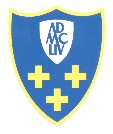   OBČINA CERKLJE  NA GORENJSKEMTrg Davorina Jenka 13, 4207 CerkljeTrg Davorina Jenka 13, 4207 Cerkljee-mail:obcinacerklje@siol.nete-mail:obcinacerklje@siol.net 04/28 15 820  04/ 28 15 800 04/28 15 820  04/ 28 15 800ZADEVA:Predlog Sklepa o imenovanju nadomestnih članov Sveta zavoda – Zavod za turizem CerkljePRAVNA PODLAGA:8. in 9. člen Odloka o ustanovitvi javnega zavoda Zavod za turizem Cerklje (Uradni vestnik Občine Cerklje na Gorenjskem, št. 4/12, 1/14 in 4/16) in 24. člen Statuta Občine Cerklje na Gorenjskem (Uradni vestnik Občine Cerklje na Gorenjskem, št. 7/16) PREDLAGATELJ:Komisija za mandatna vprašanja, volitve in imenovanjaPRIPRAVILA:Marta Jarc, občinska uprava  - po predlogu Komisije za mandatna vprašanja, volitve in imenovanjaNAMEN:S sprejetjem sklepa se namesto članov Sveta zavoda – Zavod za turizem Cerklje, ki jim je predčasno prenehal mandat, imenujejo nadomestni člani Sveta zavoda.